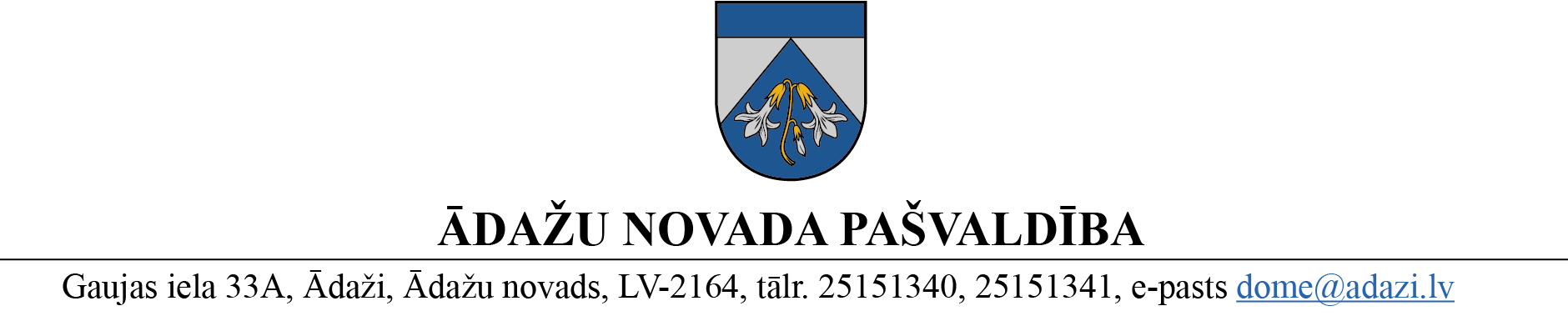 PROJEKTS uz 10.04.2024.vēlamais datums izskatīšanai: Attīstības komitejā 10.04.2024.domē: 25.04.2024.sagatavotājs: Ilze Urtāneziņotājs: Ilze Urtāne	LĒMUMS	Ādažos, Ādažu novadā2024.gada 25.aprīlī					Nr.«DOKREGNUMURS»	Par jauna darba uzdevuma apstiprināšanu detālplānojuma izstrādei īpašumā “Rozēni”, Ādažos Ādažu novada pašvaldības dome (turpmāk – Dome) izskatīja Vārds Uzvārds (turpmāk – Iesniedzējs) 07.02.2024. iesniegumu (reģistrēts 29.02.2024. ar Nr. ĀNP/1-11-1/24/1108) ar lūgumu pagarināt darba uzdevuma termiņu detālplānojuma izstrādāšanai nekustamā īpašuma “Rozēni” (kadastra Nr. 8044 011 0199) zemes vienībai “Rozēni”, Ādažos, Ādažu novadā ar kadastra apzīmējumu 8044 011 0199 (turpmāk  - Īpašums).Izvērtējot iesniegumu un ar to saistītos apstākļus, konstatēts:Dome 24.11.2021. pieņēma lēmumu Nr.210 “Par atļauju izstrādāt detālplānojumu nekustamajam īpašumam “Rozēni”, ar kuru tika uzsākta Īpašuma detālplānojuma izstrāde, par detālplānojuma izstrādes vadītāju tika apstiprināts Ādažu novada teritorijas plānotājs - arhitekts Vārds Uzvārds, kā arī apstiprināts darba uzdevums detālplānojuma izstrādāšanai ar derīguma termiņu – divi gadi (tātad līdz 24.11.2023.);saskaņā ar Iesniedzēja sniegto informāciju, detālplānojuma izstrāde uz laiku tika apturēta, jo nebija iespējams vienoties par izmaksu sadalījumu starp kopīpašniekiem, šobrīd ir izbeigts kopīpašums un Īpašums kopš 12.12.2023. pieder tikai Iesniedzējam;ar 25.02.2022. spēku ir zaudējuši Ādažu novada pašvaldības 27.07.2010. saistošie noteikumi Nr. 22 "Saistošie noteikumi par Ādažu novada augstas detalizācijas topogrāfiskās informācijas un citas ģeotelpiskās informācijas aprites kārtību Ādažu novadā";no 04.07.2023. ir izbeigtas darba tiesiskās attiecības starp Vārds Uzvārds un Ādažu novada pašvaldību;Pašvaldību likuma 4.panta pirmās daļas 15.punkts un 10.panta pirmās daļas 21.punkts noteic, ka pašvaldībai ir autonomā funkcija saskaņā ar pašvaldības teritorijas plānojumu noteikt zemes izmantošanu un apbūvi, un tikai domes kompetencē ir pieņemt lēmumus citos ārējos normatīvajos aktos paredzētajos gadījumos;Teritorijas attīstības plānošanas likuma 12.panta pirmā daļa noteic, ka vietējā pašvaldība izstrādā un apstiprina vietējās pašvaldības attīstības stratēģiju, attīstības programmu, teritorijas plānojumu, lokālplānojumus, detālplānojumus un tematiskos plānojumus;Ministru kabineta 14.10.2014. noteikumu Nr.628 “Noteikumi par pašvaldību teritorijas attīstības plānošanas dokumentiem” 2.punkts noteic, ka plānošanas dokumentu izstrādi organizē un vada ar pašvaldības domes lēmumu apstiprināts izstrādes vadītājs – pašvaldības amatpersona vai darbinieks;Ministru kabineta 14.10.2014. noteikumu Nr.628 „Noteikumi par pašvaldību teritorijas attīstības plānošanas dokumentiem” 98.punkts noteic, ka pašvaldība pieņem lēmumu par detālplānojuma izstrādes uzsākšanu, apstiprina darba uzdevumu un izstrādes vadītāju vai noraida iesniegumu, sniedzot atbilstošu pamatojumu;Ministru kabineta 14.10.2014. noteikumu Nr.628 „Noteikumi par pašvaldību teritorijas attīstības plānošanas dokumentiem” 103.punkts noteic, ka detālplānojuma darba uzdevuma derīguma termiņš ir divi gadi un, ja nav mainījušies faktiskie un tiesiskie apstākļi, uz kuru pamata ir izdots darba uzdevums, pašvaldība var pieņemt lēmumu par darba uzdevuma derīguma termiņa pagarināšanu;pamatojoties uz Pašvaldību likuma 4.panta pirmās daļas 15.punktu un 10.panta pirmās daļas 21.punktu, Teritorijas attīstības plānošanas likuma 12.panta pirmo daļu,  Ministru kabineta 14.10.2014. noteikumu Nr.628 “Noteikumi par pašvaldību teritorijas attīstības plānošanas dokumentiem” 2.punktu, 98.punktu un 103.punktu, kā arī ņemot vērā, ka jautājums tika izskatīts un atbalstīts Attīstības komitejā 10.04.2024., Ādažu novada pašvaldības domeNOLEMJ:Apstiprināt jaunu darba uzdevumu detālplānojuma izstrādei nekustamā īpašuma “Rozēni” (kadastra Nr. 8044 011 0199) zemes vienībai Ādažos, Ādažu novadā ar kadastra apzīmējumu 8044 011 0199 un atļaut veikt detālplānojuma izstrādi līdz 25.04.2026.Apstiprināt par detālplānojuma izstrādes vadītāju Ādažu novada pašvaldības teritorijas plānotāju Ilzi Urtāni.Ādažu novada pašvaldības Centrālās pārvaldes Teritorijas plānošanas nodaļa atbild par lēmuma izpildi.Par lēmuma izpildes kontroli atbild pašvaldības izpilddirektora vietniece.Lēmumu var pārsūdzēt Administratīvajā rajona tiesā, Baldones ielā 1A, Rīgā, viena mēneša laikā no tā spēkā stāšanās dienas.Pielikumā:Darba uzdevums detālplānojuma izstrādei.Pašvaldības domes priekšsēdētāja						K. Miķelsone ŠIS DOKUMENTS IR ELEKTRONISKI PARAKSTĪTS AR DROŠU ELEKTRONISKO PARAKSTU UN SATUR LAIKA ZĪMOGU__________________________Izsniegt norakstus:Iesniedzējam:@ – 1 eks. uz e pastu: e pastsTP nodaļa:@ -1 eks.;IDRV:@Urtāne, 29368513